ZARDUNA SCHULE | Zardunastr. 16 | 79199 Kirchzarten			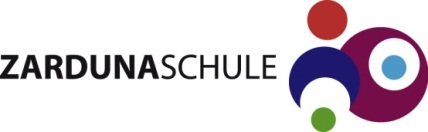 Anfrage Beratung und Unterstützung des Sonderpädagogischen Dienstes im Bereich MatheförderungAbsenderAnfrage auf (bitte entsprechende Anlagen beifügen)Beratung und Unterstützung im Einzelfall Anlass der AnfrageDatumUnterschrift Lehrkraft & SchulleitungAnlage A für Beratung und Unterstützung im EinzelfallDaten des Kindesbisherige Schullaufbahn Schulische UnterstützungssystemeBesonderer Förderbedarf (Bitte stellen Sie ausführlich die Lernsituation in Mathematik dar! Auch für Kurs 2)beteiligte FachdisziplinenFolgende Therapien wurden durchgeführtAnhörung der ErziehungsberechtigtenDie Erziehungsberechtigten sind mit der Unterstützung und Beratung durch den sonderpädagogischen Dienst in Form der Matheförderung einverstanden: JA				NEINName / Anschrift SchuleKlicken Sie hier, um Text einzugebenName LehrkraftTelefon LehrkraftE-Mail LehrkraftFörderung im Bereich Mathematik im Rahmen der Mathebausteine an der Zarduna-Schule Kirchzarten.Klicken Sie hier, um Text einzugebenKlicken Sie hier, um Text einzugebenName des Kindes:Geburtsdatum:Geburtsort:Staatsangehörigkeit:Konfession:Muttersprache:Name der Erziehungsberechtigten:Anschrift der Erziehungsberechtigten:Emailadresse Erziehungsberechtigte:Telefonnummern der Erziehungsberechtigten:Schuljahr,  Name der Schule, KlassenlehrerinName/Anschrift/Telefon/MaßnahmeBeratungslehrkräfte (Lern-/Leistungsprobleme, emotional/motivationale Probleme,  Probleme im Sozialverhalten,…)Schulsozialarbeit Fachdienst AutismusSonstigesMaßnahmendurchgeführt vonName/Anschrift/TelefonÄrzteTherapeutenKommunaler Sozialer Dienst (Jugendamt)EingliederungshilfeSonstigesZeitraumArt der Therapiedurchgeführt von